«Always safe» - a checklist for leaders from the industry collaboration alwayssafe.no«Always safe» - a checklist for leaders from the industry collaboration alwayssafe.noPrevent falling objects during work at heightsPrevent falling objects during work at heights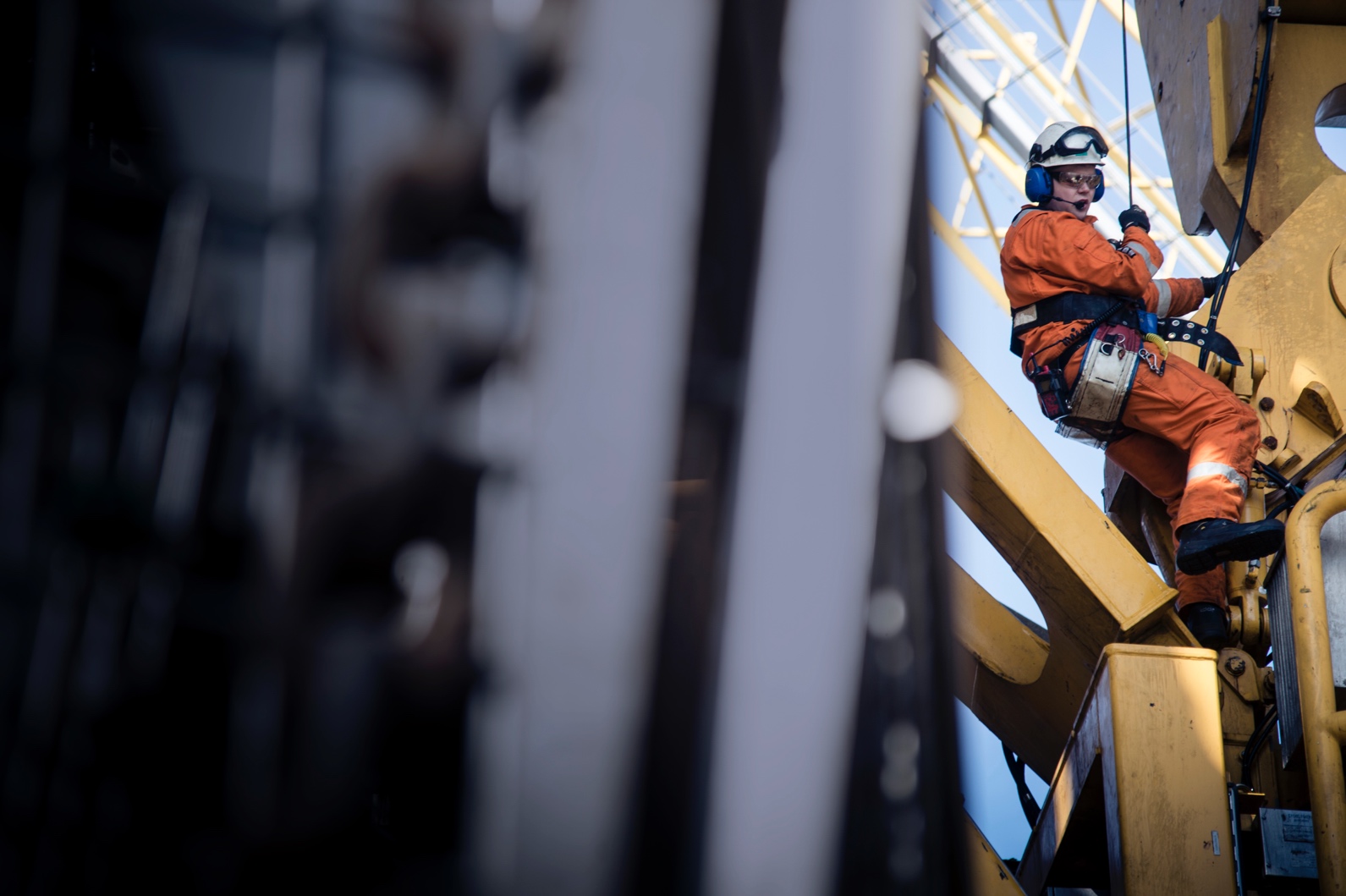 Equinor, Vår Energi and Aker BP have established a common annual wheel for important, cyclical topics – including falling objects. This checklist was developed based on inspiration from the SfS handbook to prevent falling objects, as well as actions taken after unwanted incidents and experiences from previous learning packages in the annual wheel.Equinor, Vår Energi and Aker BP have established a common annual wheel for important, cyclical topics – including falling objects. This checklist was developed based on inspiration from the SfS handbook to prevent falling objects, as well as actions taken after unwanted incidents and experiences from previous learning packages in the annual wheel.ContextScaffolding work and work at height are  risky. A dynamic falling object (FO), is an object falling down due to an external force and poses a significant safety challenge. Preparation for sampling and spot checks In order to verify according to this checklist, you will need to consider the following: Make a selection of active work permits and check scaffolding and/or work at height. Take with you: SFS ‘Handbook to prevent falling objects’, illustrating best practices.#AssessmentsObservationAction description1Good practice when working at height, and securing tools and equipment at height A good framework for working at height is an important factor in reducing the potential for falling objects. Check the following for those working at height when you verify:Checkpoints – The framework for the jobHave all requirements in the work permit been met before start of work? Are the barriers sufficient? What if something falls and changes direction on its way down?Is there sufficient control that tools that have been brought up at height, are also being brought back down? Are barriers marked with owner and date?Is there a need for safety nets? If yes; are they properly placed, and intact without damage?What is the work team’s experience with the working at height procedures? Checkpoints – Securing toolsWas there performed a pre-use check of tools securing and fastening performed? If yes; what was the result of that check? Are all tools and equipment secured against falling, both during transport and when working at height? Are home-made methods in use, or is everything in accordance with the SFS handbook? Could loose objects fall out of pockets or similar?2Checking height storage unitsA well-equipped tool cabinet/box containing the correct tools/equipment for working at height is an important aid in avoiding falling objects. Cabinets/boxes must be well organized to give good overview and make it easy to count/check its contents. Check the following: Checkpoints Does every cabinet/box have a clear table of contents?Is there a withdrawal log for the cabinet/box, and is it being used? What is the status at the time you check the cabinet/box? Are the tools in the cabinet/box in compliance with the SfS handbook? Is there a logging routine for taking out/replacing tools in the cabinet/box, and is the work team familiar with it?What is done if tools are missing according to the table of contents/ log? Will this trigger a search?3Use of fall safety equipment / harnessCheckpoints Do operative personnel have the necessary competence in the use of fall safety equipment?Is the equipment in order and properly certified?Has a buddy check been performed?Rescue plan?4Use of stairs, ladders and railsCheckpointsAre stairs/ladders/rails that are being used for the job in good condition and in compliance with requirements? Performed by DateInstallationSynergi reference